Publicado en  el 16/03/2015 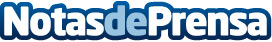 La AEP reconoce el esfuerzo de las comunidades que han incorporado en 2015 la vacuna del neumococo en sus calendariosDatos de contacto:Nota de prensa publicada en: https://www.notasdeprensa.es/la-aep-reconoce-el-esfuerzo-de-las-comunidades_1 Categorias: Nacional Infantil http://www.notasdeprensa.es